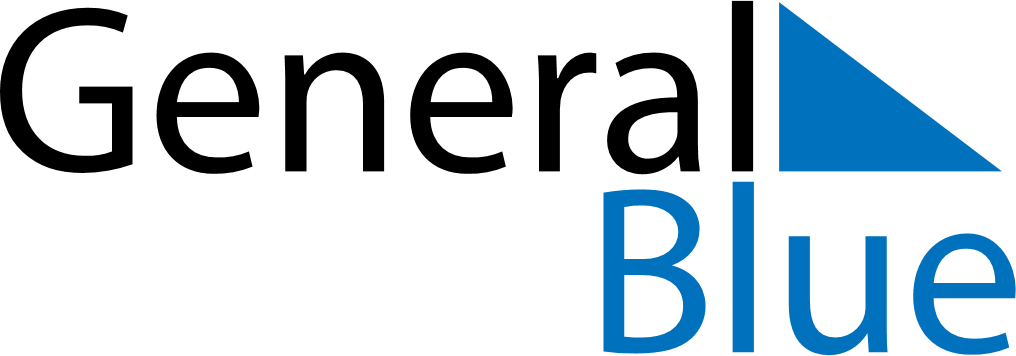 May 2024May 2024May 2024LesothoLesothoSundayMondayTuesdayWednesdayThursdayFridaySaturday1234Workers’ Day567891011Ascension Day1213141516171819202122232425Africa Day/ Heroes’ Day262728293031